ORGANIZAČNÍ INFORMACEWienerberger fórum 2020Datum konání: čtvrtek, 30. ledna 2020Místo konání: 	PRIMAVERA Hotel & Congress centre****, Nepomucká 1058/128, 326 00 PlzeňDoprava: 	Mezinárodní silniční síť:GPS: 49°42'38.1"N 13°24'45.4"EZastávky městské hromadné dopravy:MHD PLZEŇ – zastávka trolejbusu č.10 u hotelu Primavera Čechurov, rozcestí > Hl. nádr. ČD, AmerickáMHD PLZEŇ – zastávka trolejbusu č.13 u hotelu Primavera Čechurov, rozcestí > Lobzy, Pod vrchemMHD PLZEŇ – ostatní jízdní řádyParkování: 	K dispozici je parkoviště pro 100 automobilů. Registrace: 	Od 8:00 do 9:00, účastníci jsou evidováni jednotlivě podle svého příjmení každý zvlášť, a to bez ohledu na příslušnost k firmám. Jednotlivá registrační stanoviště budou označena rozsahem příjmení účastníků, které odbavují. 
Při registraci účastník nahlásí příjmení, podepíše se do prezenční listiny a předem přihlášení účastníci obdrží materiály společnosti Wienerberger s.r.o. Vzhledem k velkému počtu účastníků Vás žádáme, dostavte se k registraci 
s předstihem. Přednáškový program začíná v 9:00 hod.Občerstvení: 	Po celou dobu semináře k dispozici voda, ve vyhrazeném čase se podává občerstvení.Šatna:		Pro účastníky semináře je zdarma.Odborné dotazy účastníků: Budou zodpovídány v průběhu semináře a během přestávek.Potvrzení bodového ohodnocení ČKAIT a ČKA: Bude na vyžádání vydáváno po první přestávce u registrace. Potvrzení je vydáváno na jméno účastníka.Program semináře je součástí pozvánky, která je ke stažení kliknutím zde.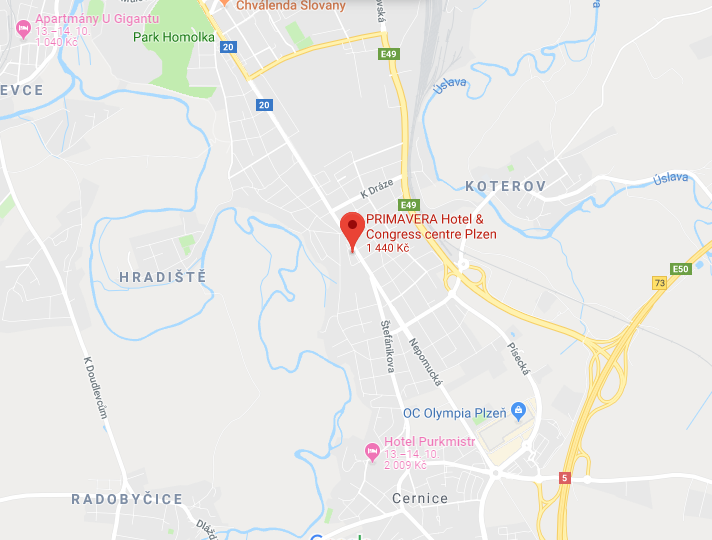 